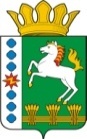 КОНТРОЛЬНО-СЧЕТНЫЙ ОРГАН ШАРЫПОВСКОГО РАЙОНАКрасноярского краяЗаключениена проект Постановления администрации Шарыповского района «О внесении изменений в Постановление администрации Шарыповского района от 30.10.2013 № 844-п «Об утверждении муниципальной программы «Обеспечение доступным и комфортным жильем и коммунальными услугами жителей Шарыповского района»  23 октября 2014 год 								№ 92Настоящее экспертное заключение подготовлено Контрольно – счетным органом Шарыповского района на основании ст. 157 Бюджетного  кодекса Российской Федерации, ст. 9 Федерального закона от 07.02.2011 № 6-ФЗ «Об общих принципах организации и деятельности контрольно – счетных органов субъектов Российской Федерации и муниципальных образований», ст. 15 Решения Шарыповского районного Совета депутатов от 20.09.2012 № 31/289р «О внесении изменений и дополнений в Решение Шарыповского районного Совета депутатов от 21.06.2012 № 28/272р «О создании Контрольно – счетного органа Шарыповского района» (в ред. от 20.03.2014 № 46/536р).Представленный на экспертизу проект Постановления администрации Шарыповского района «О внесении изменений в Постановление администрации Шарыповского района от 30.10.2013 № 844-п «Об утверждении муниципальной программы «Обеспечение доступным и комфортным жильем и коммунальными услугами жителей Шарыповского района» направлен в Контрольно – счетный орган Шарыповского района 20 октября 2014 года, разработчиком данного проекта Постановления является муниципальное казенное учреждение «Управление службы заказчика» администрации Шарыповского района. Основанием для разработки муниципальной программы являются:- статья 179 Бюджетного кодекса Российской Федерации;- постановление администрации Шарыповского района от 30.07.2013 № 540-п «Об утверждении Порядка принятия решений о разработке  муниципальных программ Шарыповского района, их формировании и реализации»;- распоряжение администрации Шарыповского района от 02.08.2013  № 258-р «Об утверждении перечня муниципальных программ Шарыповского района».Ответственный исполнитель муниципальной программы администрация Шарыповского района.Соисполнители муниципальной программы:- муниципальное казенное учреждение «Управление спорта, туризм и молодежной политики Шарыповского района»;- финансовое – экономическое управление администрации Шарыповского района;- Управление социальной защиты населения администрации Шарыповского района;- муниципальное казенное учреждение «Управление культуры Шарыповского района»;- муниципальное казенное учреждение «Управление образования Шарыповского района»;- Контрольно – счетный орган Шарыповского района;- Шарыповский районный Совет депутатов.Мероприятие проведено 23 октября  2014 года.В ходе подготовки заключения Контрольно – счетным органом Шарыповского района были проанализированы следующие материалы:- проект Постановления администрации Шарыповского района «О внесении изменений в Постановление администрации Шарыповского района от 30.10.2013 № 844-п «Об утверждении муниципальной программы «Обеспечение доступным и комфортным жильем и коммунальными услугами жителей Шарыповского района»;-  паспорт муниципальной программы «Обеспечение доступным и комфортным жильем и коммунальными услугами жителей Шарыповского района».Подпрограммы муниципальной программы:Обеспечение документами территориального планирования и планировки территорий муниципальных образований Шарыповского района.Обеспечение доступным жильем молодых семей и молодых специалистов в сельской местности.Обеспечение жильем молодых семей.Организация утилизации и переработки бытовых отходов на территории Шарыповского района.Мероприятия муниципальной программы:Обеспечение деятельности (оказание услуг) подведомственных учреждений;Выполнение отдельных государственных полномочий по организации проведения мероприятий  по отлову, учету, содержанию и иному обращению с безнадзорными домашними животными;Межбюджетные трансферты для перечисления бюджетам поселений;Реализация временных мер поддержки населения в целях обеспечения доступности коммунальных услуг;Реализация мероприятий в области энергосбережения и повышения энергетической эффективности.Цель муниципальной программы – повышение доступности жилья, качества и надежности предоставления жилищно – коммунальных услуг населению.Задачи муниципальной программы:Создание условий для устойчивого развития территорий муниципальных образований, развития инженерной, транспортной и социальной инфраструктур, сохранения окружающей среды и объектов культурного наследия.Улучшение жилищных условий молодых семей и молодых специалистов, работающих в организациях агропромышленного комплекса или социальной сферы в сельской местности.Государственная поддержка в решении жилищной проблемы молодых семей, признанных в установленном порядке, нуждающимися в улучшении жилищных условий.Предотвращение вредного воздействия бытовых и промышленных отходов на здоровье человека и окружающую природную среду.Обеспечение населения района качественными жилищно – коммунальными услугами, а также формирование эффективной системы управления энергосбережением и повышением энергетической эффективности. Приоритеты и цели государственной политики в жилищной и жилищно – коммунальной сферах определены в соответствии с Указом Президента Российской Федерации от 07.05.2012 № 600 «О мерах по обеспечению граждан Российской Федерации доступным и комфортным жильем и повышению качества жилищно – коммунальных услуг», а также Концепцией долгосрочного социально – экономического развития Российской Федерации на период до 2020 года, утвержденной распоряжением Правительства Российской Федерации от 17.11.2008 № 1662-р.Стратегическая цель государственной политики в жилищной и жилищно – коммунальной сферах на период 2020 года – создание комфортной среды обитания и жизнедеятельности для человека, которая позволяет не только удовлетворять жилищные потребности, но и обеспечивает высокое качество жизни в целом.Реализация муниципальной программы должна привести к созданию комфортной среды обитания и жизнедеятельности для человека.В результате реализации муниципальной программы к 2017 году планируется достигнуть следующих показателей:- общая площадь введенных в эксплуатацию жилых домов за счет всех источников финансирования составит 4 218 м2;- общая площадь жилищного фонда всех форм собственности приходящаяся на 1 человека населения составит 25,57 м2;- доля граждан, улучшивших жилищные условия за счет государственной поддержки, к общему количеству граждан, состоящих на учете нуждающихся в улучшении жилищных условий, составит 14,71%;- уровень износа коммунальной инфраструктуры составит 56,8%;- доля убыточных организаций жилищно – коммунального хозяйства составит 35%;- доля муниципальных учреждений и организаций (юридических лиц) прошедших обязательное энергетическое обследование составит 100,00%. Планируемое финансирование программы составляет в сумме 73 584 120,31 руб., в том числе:											(руб.)На реализацию подпрограммы 1 «Обеспечение документами территориального планирования и планировки территорий муниципальных образований Шарыповского района» предусмотрено финансирование подпрограммных мероприятий на общую сумму 3 639 780,00 руб., в том числе:(руб.)В результате реализации мероприятий подпрограммы 1 произойдет увеличение:- доли сельских поселений Шарыповского района обеспеченных документами территориального планирования до 100%;- доли населенных пунктов Шарыповского района обеспеченных проектами планировок и межевания территорий населенных пунктов района до 20%;- позволит обеспечить документацией о планировке и межеванию 6-ти земельных участков для жилищного строительства, в том числе для многодетных семей.Объем средств, необходимых для реализации подпрограммы, определен на основании произведенных производственных сметно – финансовых расчетов в разрезе каждого мероприятия подпрограммы.Расчет стоимости инженерно – геодезических изысканий выполнен на основании СБЦУ-2004г. Расчет стоимости инженерно – геологических изысканий выполнен по справочнику базовых цен на инженерно – геологические и инженерно – экологические изыскания для строительства СГЭ-99. Расчет стоимости проектов ген планов, планировки и межевания территории выполнен по приложению № 1 к Приказу Министерства регионального развития РФ от 28.05.2010 № 260 «Об утверждении базовых цен на проектные работы в строительстве».  На реализацию подпрограммы 2 «Обеспечение доступным жильем молодых семей и молодых специалистов в сельской местности» планируется финансирование подпрограммных мероприятий на общую сумму 30 101 400,00 руб., в том числе: 										(руб.)Целью подпрограммы 2 является улучшение жилищных условий молодых семей и молодых специалистов, проживающих в сельской местности, работающих в организациях агропромышленного комплекса или социальной сфере в сельской местности.Объем средств, необходимых на реализацию подпрограммы, определен в соответствии с расчетом размера субсидии или социальной выплаты, который производится исходя из нормы общей площади жилого помещения, установленной для семей разной численности, количества членов молодой семьи и норматива стоимости 1 м2 общей площади жилья по району. Норматив стоимости 1 м2 общей площади по району для расчета размера субсидии или социальной выплаты утверждается Правительством Красноярского края.Реализация мероприятий подпрограммы 2 позволит:- улучшить жилищные условия 47 молодым семьям и молодым специалистам в сельской местности;- молодым семьям и   молодым специалистам, проживающим в сельской  местности, построить (приобрести) 2 913 м2 общей площади жилья;- создать условия для преодоления кадрового дефицита в агропромышленном комплексе и социальной сфере района, снижения миграционной убыли молодежи из сельской местности;- создать условия для привлечения на строительство жилья в сельской местности инвестиций, средств работодателей и собственных средств граждан, кредитных ресурсов;- закончить ранее начатое, но незавершенное строительство жилых объектов;- создать условия для развития инженерной инфраструктуры.На реализацию подпрограммы 3 «Обеспечение жильем молодых семей» планируется финансирование подпрограммных мероприятий на общую сумму 2 820 100,00 руб., в том числе:										(руб.)Объем средств, необходимых на реализацию подпрограммы, определен в соответствии с расчетом размера социальной выплаты, который производится исходя из нормы общей площади жилого помещения, установленной для семей разной численности, количества членов молодой семьи и норматива стоимости 1 м2 общей площади жилья по району. Норматив стоимости   1 м2 общей площади жилья по району для расчета  размера социальной выплаты  устанавливается администрацией района, который не превышает  среднюю рыночную стоимость 1 м2 общей площади жилья по Красноярскому краю, определяемую Министерством  регионального развития РФ.Реализация мероприятий подпрограммы 3 позволит:- улучшить жилищные условия 11 молодым семьям;- молодым семьям, проживающим в сельской местности, построить (приобрести) 648 м2 общей площади жилья;Создать условия для снижения миграционной убыли молодежи из сельской местности;- создать условия для привлечения на приобретение (строительство) жилья в сельской местности собственных средств граждан, кредитных ресурсов.На реализацию подпрограммы 4 «Реализация временных мер поддержки населения в целях обеспечения доступности коммунальных услуг» планируется финансирование подпрограммных мероприятий за счет средств районного бюджета на общую сумму 5 318 00,00 руб., в том числе:- 2014 год в сумме 967 000,00 руб.; - 2015 год в сумме 1 237 000,00 руб.;- 2016 год в сумме 1 237 000,00 руб.;- 2017 год в сумме 1 237 000,00 руб.В результате реализации мероприятий подпрограммы будет получен экологический и социально – экономический эффект.Экологический эффект реализации мероприятий подпрограммы 4 заключается в снижении объемов несанкционированного размещения отходов на конец рассматриваемого периода не менее чем на 200 тонн в год.Социально – экономическая эффективность  реализации мероприятий подпрограммы заключается в:- снижение  количества судебных решений и предписаний надзорных органов по свалкам и загрязнению территорий бытовыми отходами;- повышение культурного уровня населения в сфере обращения с отходами;- улучшение качества жизни населения района за счет создания объектов инфраструктуры по сбору, транспортировке, использованию и размещению ТБО, что позволит более чем 10 000 человек на территории района получить современную услугу в области обращения с отходами;- росте инвестиционной привлекательности территории, развитии туристического и рекреационного потенциала.На реализацию отдельного мероприятия 1 «Обеспечение деятельности (оказание услуг) подведомственных учреждений» предусмотрено финансирование за счет средств районного бюджета в сумме 15 116 244,52 руб., в том числе:- 2014 год в сумме 3 410 244,52 руб.;- 2015 год в сумме 3 902 000,00 руб.;- 2016 год в сумме 3 902 000,00 руб.;- 2017 год в сумме 3 902 000,00 руб.В рамках мероприятия предусматривается финансовое обеспечение основных направлений деятельности муниципального казенного учреждения «Управление службы заказчика» Шарыповского района в области:- электро – газо снабжении поселений в границах района;- строительства, ремонта и реконструкции муниципальных объектов коммунального комплекса и учреждений района;- создания на территории муниципального района межпоселенческих мест захоронения, организация ритуальных услуг;- утилизации и переработки бытовых и промышленных отходов.На реализацию отдельного мероприятия 2 «Выполнение отдельных государственных полномочий по организации проведения мероприятий  по отлову, учету, содержанию и иному обращению с безнадзорными домашними животными» предусмотрено финансирование за счет средств краевого  бюджета в сумме 2 404 000,00 руб., в том числе:- 2014 год в сумме 601 000,00 руб.;- 2015 год в сумме 601 000,00 руб.;- 2016 год в сумме 601 000,00 руб.;- 2017 год в сумме 601 000,00 руб.Полномочия по регулированию численности безнадзорных животных переданы на муниципальный уровень в соответствии с Законом Красноярского края от 13.06.2013 № 4-1402 «О наделении органов местного самоуправления муниципальных районов и городских округов края отдельными государственными полномочиями  по организации проведения мероприятий по отлову, учету, содержанию и иному обращению с безнадзорными животными».Отлов, учет, содержание и уничтожение безнадзорных домашних животных осуществляется юридическими лицами, индивидуальными предпринимателями, имеющими необходимое оборудование (пневматическое оружие), транспорт для перевозки животных, пункты временного содержания безнадзорных домашних животных, специально подготовленных, прошедших иммунизацию против бешенства работников, на основании муниципальных контрактов (гражданско – правовых договоров), заключенных с администрацией Шарыповского района в соответствии с законодательством   Российской Федерации о размещении заказов на поставки товаров, выполнение работ, оказание услуг для государственных и муниципальных нужд.На реализацию отдельного мероприятия 3 «Межбюджетные трансферты для перечисления бюджетам поселений» в 2014 году за счет средств краевого бюджета предусмотрено финансирование в сумме 5 787 638,36 рублей.На реализацию отдельного мероприятия 4 «Реализация временных мер поддержки населения в целях обеспечения доступности коммунальных услуг» планируется финансирование за счет  средств краевого бюджета в сумме 7 890 500,00 руб., в том числе:- 2014 год в сумме 1 307 300,00 руб.;- 2015 год в сумме 2 194 400,00 руб.;- 2016 год в сумме 2 194 400,00 руб.;- 2017 год в сумме 2 194 400,00 руб.Реализация осуществляется в соответствии с Законом Красноярского края от 20.12.2012 № 3-959 «О наделении органов местного самоуправления городских округов и муниципальных районов края отдельными государственными полномочиями Красноярского края по реализации временных мер поддержки населения в целях обеспечения доступности коммунальных услуг» и «Постановлением администрации Шарыповского района от 26.02.2013 № 132-п  «Об утверждении Порядка предоставления компенсации части расходов граждан на оплату коммунальных услуг на территории Шарыповского района Красноярского края».На реализацию отдельного мероприятия 5 «Реализация мероприятий в области энергосбережения и повышения энергетической эффективности» планируется финансирование в 2014 году в сумме 506 518,43 руб., в том числе:- в 2014 году за счет средств краевого бюджета в сумме 396 118,43 руб.;- в 2014 году за счет средств районного бюджета в сумме 110 400,00 руб. Федеральным законом от 23.11.2009 № 261-ФЗ «Об энергосбережении и о повышении энергетической эффективности и о внесении изменений в отдельные законодательные акты Российской Федерации» поставлены задачи, направленные на эффективное и рациональное использование  энергетических ресурсов, что достигается проведением комплекса мероприятий по энергосбережению и повышению энергетической эффективности.Мероприятие по обязательному энергетическому обследованию органов местного самоуправления наделенных правами юридических лиц и муниципальных учреждений направлено на получение объективных  данных об объеме использования энергоресурсов.  По результату энергетического обследования выдается энергетический паспорт, в котором определяется потенциал учреждения по энергосбережению и энергетической эффективности, устанавливаются мероприятия, способствующие повышению экономии энергоресурсов.  При проверке правильности планирования и составления проекта Постановления  нарушений не установлено.На основании выше изложенного Контрольно – счетный орган Шарыповского района предлагает администрации Шарыповского района  принять проект Постановления администрации Шарыповского района «О внесении изменений в Постановление администрации Шарыповского района от 30.10.2013 № 844-п «Об утверждении муниципальной программы «Обеспечение доступным и комфортным жильем и коммунальными услугами жителей  Шарыповского района».Председатель Контрольно – счетного органа							Г.В. СавчукАудитор 	Контрольно – счетного органа							И.В. Шмидтфедерального бюджетакраевой бюджетрайонный бюджетбюджет поселенийюридические лицаитого2014 год6 796 350,0027 346 485,796 560 719,521 110 200,001 051 365,0042 865 120,312015 год0,002 795 400,006 731 000,00707 400,000,0010 233 800,002016 год0,002 795 400,007 051 000,00396 200,000,0010 242 600,002017 год0,002 795 400,007 051 000,00396 200,000,0010 242 600,00итого6 796 350,0035 732 685,7927 393 719,522 610 000,001 051 365,0073 584 120,31краевой бюджетбюджет поселенийитого2014 год1 029 780,001 110 200,002 139 980,002015 год707 400,00707 400,002016 год396 200,00396 200,002017 год396 200,00396 200,00итого1 029 780,002 610 000,003 639 780,00районный бюджеткраевой бюджетюридические лицафедерального бюджетаитого2014 год1 623 075,0017 517 582,001 051 365,006 552 378,0026 744 400,002015 год1 119 000,001 119 000,002016 год1 119 000,001 119 000,002017 год1 119 000,001 119 000,00итого4 980 075,0017 517 582,001 051 365,006 552 378,0030 101 400,00районный бюджеткраевой бюджетфедерального бюджетаитого2014 год450 000,00707 100,00244 000,001 401 100,002015 год473 000,00473 000,002016 год473 000,00473 000,002017 год473 000,00473 000,00итого1 869 000,00707 100,00244 000,002 820 100,00